３０もの福井発第１９１１０５２号令和元年１１月５日ものづくり・商業・サービス経営力向上支援補助金採択事業者　　各　位　　　　　　　　　　　　　　　　　　　　　　　　　　　　福井県地域事務局　　　　　　　　　　　　　　　　　　　　　　　　　　　　福井県中小企業団体中央会　　　　　　　　　　　　　　　　　　　　　　　　　　　　会　長　　稲　山　幹　夫平成３０年度補正ものづくり・商業・サービス生産性向上促進補助金に係る補助金説明会（２次公募）の開催について拝啓　時下ますますご清栄のこととお慶び申し上げます。　さて、今般標記事業の採択者を対象とした補助金説明会を下記のとおり開催させて頂きます。　補助金説明会におきましては、今後の補助金交付申請手続きをはじめとした、補助事業にお取組み頂くにあたっての必要な手続き、管理及び報告等について説明をさせて頂きますので、必ず補助事業実施担当者様、経理担当者様のご出席を賜りますよう、お願い申し上げます。（今回の応募にあたり携わって頂いた『認定支援機関』のご担当者様もご出席頂けます。）つきましては、別紙『参加申込書』にて１１月１３日（水）正午までにFAXもしくはＥメールにて御出席者をご送信下さいますよう、お願い申し上げます。なお、説明会にて使用する「補助事業の手引き」及び「交付申請書様式」を当会ホームページに掲載致しますので、ご一読頂きます様お願いいたします。		敬　具記日　時：　令和元年１１月１４日（木）１３：３０～１５：００場　所：　福井県中小企業産業大学校　１Ｆ　第１中教室　　　　（福井市下六条町16-15　TEL：0776-41-3775）平成３０年度補正ものづくり・商業・サービス生産性向上促進補助金採択者向け補助金説明会（２次公募）　参加申込書○採択企業様　参加者○認定支援機関ご担当者様【本件に関するお問い合わせ先】福井県地域事務局（福井県中小企業団体中央会）ＴＥＬ：０７７６－４３－０２９５ＦＡＸ：０７７６－４３－０２９０E-mail: 30monofukui@gmail.com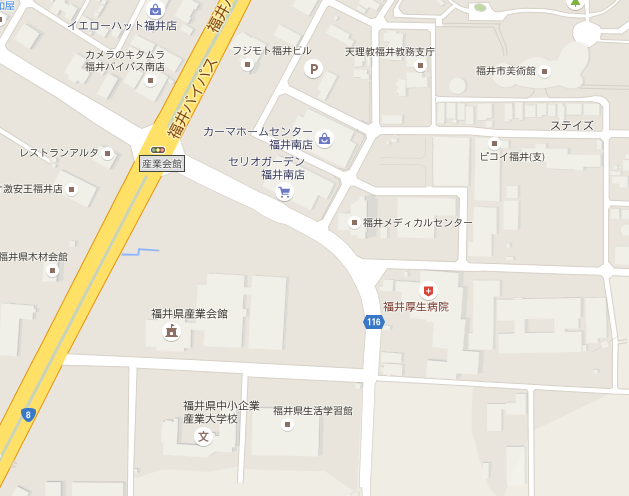 貴企業名参加者ご氏名参加者お役職貴企業名参加者ご氏名参加者お役職